Nombre ______________________________________          Remote Learning Speech-Language ActivitiesTic- Tac- ToeInstrucciones:  Escoge 3 actividades para hacer un Tic-Tac-Toe.  Las tareas deben ser tres en una línea hacia abajo, hacia el lado o diagonal.  Dime cuál actividades escogiste.  Puedes tomar una foto de tu trabajo y enviármela.  ¡A disfrutar!  Escribe tu nombre usando crayones de tres colores diferentes. Nombra los colores.Dibuja 5 círculos de diferentes tamaños.  Conviértelos en cosas diferentes (sol, flor, caras). 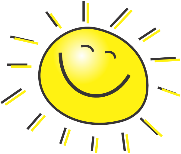 Corta varias cintas en tres tamaños diferentes (puedes usar fideos, popotes, zacate).  Divídelos en tres grupos: pequeño, mediano, grande. 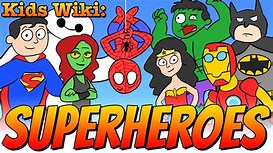 ¿Cuál es tu superhéroe favorito y cuáles son sus super poderes? Lee por 20 minutos.Estás jugando videojuegos? Escribe tu puntuación más alta.Haz cubos de hielo con distintos líquidos. ¿Cuál se toma más tiempo en congelar?  Nombra 5 de tus alimentos favoritos y dibújalos.  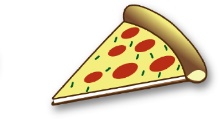 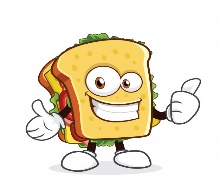 Explícale a tu adulto cómo hacer un sandwich.  Recuerda usar las palabras “primero, luego, al final”.  